Directions- Answer each question with a complete sentence. Each question is worth 5 points. Define osmosis-___________________________________________________________________________________________________________________________________________________________Define diffusion-__________________________________________________________________________________________________________________________________________________________Draw a diagram of the cell membrane (phospholipid bilayer). Label the hydrophobic and hydrophilic parts of the cell membrane. What is “selectively permeable”? _______________________________________________________________________________________________________________________________________________Why can we call a cell membrane selectively permeable?____________________________________________________________________________________________________________________________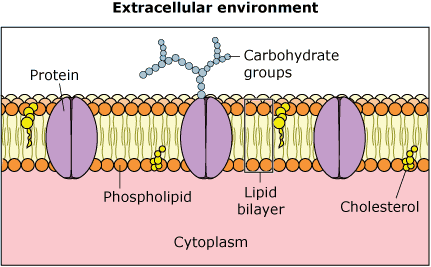 What is the main way that diffusion and facilitated diffusion differ? _____________________________________In the diagram to the right which structure is responsible for transporting molecules across the membrane that are too large to fit?_____________________________________________Which types of transport require energy?  ____________________________________Which types of transport do NOT require energy? ___________________________________________________Fill in the following chart: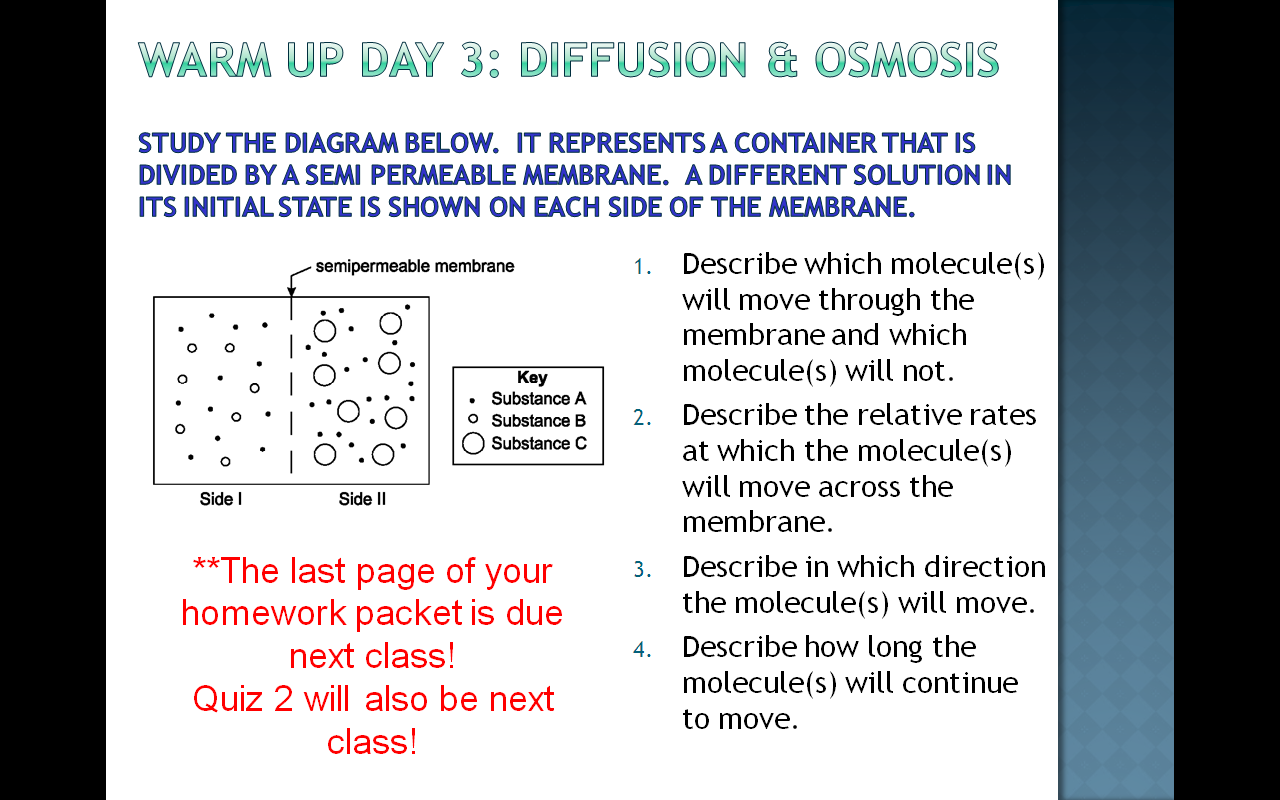 Which substance will the membrane not be permeable to?Describe the movement of each molecule._________________________________________________________________________________________________________________________________Draw a cell in a hypotonic, hypertonic, isotonic solution. Draw and label the cell, the solutes and the solution. Hypertonic				Hypotonic				IsotonicDirections (for the rest of the problems):Determine the water content both inside and outside the cell.Draw an arrow representing the direction the water would diffuse.State whether the solution is hypertonic, hypotonic, or isotonic.Example:			Water content inside = ___81____%	  Water content inside = _________%      Water content inside = __________Water content outside = ___79___%	  Water content outside = ________%      Water content outside = _________Type of solution =   Hypertonic	  	  Type of solution = ______________	 Type of solution = ______What will happen to the cell?		What will happen to the cell?		 What will happen to the cell?__It will shrivel_________________	_______________________________	    _______________________________Water content inside = __________	  Water content inside = __________	      Water content inside = __________Water content outside = _________	  Water content outside = _________	      Water content outside = _________Type of solution = ______________	  Type of solution = ______________	      Type of solution = ______________What will happen to the cell?		  What will happen to the cell?		      What will happen to the cell?___________________________	  _____________________________	    _______________________________Transportation TypeMovement of Particles(in terms of concentration gradients)Energy Required?Use of a Channel?Osmosis_________  concentration _________  concentrationDiffusion_________  concentration _________  concentrationFacilitated Diffusion_________  concentration _________  concentrationActive_________  concentration _________  concentration